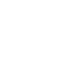 НОВООДЕСЬКА МІСЬКА РАДАМИКОЛАЇВСЬКОЇ ОБЛАСТІР І Ш Е Н Н ЯКеруючись пунктом 34 частини 1 статті 26 Закону України «Про місцеве самоврядування в Україні», відповідно статей 12, 93, 122-124, 134, 186 Земельного кодексу України, статей 4, 5, Закону України «Про оренду землі», частини 3 статті 24 Закону України «Про регулювання містобудівної діяльності», статей 25, 50 Закону України «Про землеустрій»,  розглянувши звернення гр. Анкоссі А.Б. про надання дозволу на розробку проекту землеустрою щодо відведення земельної ділянки в оренду орієнтовною площею 0,05 га для будівництва та обслуговування будівель торгівлі  із земель запасу комунальної власності по провулку Рибний 10/3 в межах міста Нова Одеса,витяг з Державного реєстру речових прав на нерухоме майно від 29.04.2021 року № 255033245, з метою забезпечення раціонального землекористування, збільшення надходжень до міського бюджету та  враховуючи рекомендації постійної комісії,  міська рада В И Р І Ш И Л А: 1. Надати гр. А.Б.Анкоссі (код 2419111011) дозвіл на розробку проекту  землеустрою щодо відведення земельної ділянки в оренду, орієнтовною площею 0,05 га для будівництва та обслуговування будівель торгівлі із земель не наданих у власність та користування комунальної власності по провулку Рибний 10/3 в межах міста Нова Одеса.  2. Рекомендувати гр. Анкоссі А.Б. замовити проєкт землеустрою щодо відведення земельної ділянки в землевпорядній організації, яка має ліценцію на проведення робіт із землеустрою. 3. Розроблений у встановленому законодавством порядку проєкт землеустрою подати на затвердження до Новоодеської міської ради.4. Контроль за виконанням цього рішення покласти на постійну комісію з питань аграрно-промислового розвитку та екології.Міський голова				Олександр ПОЛЯКОВВід 25.06.2021 р. № 63м. Нова Одеса         Х сесія восьмого скликанняПро надання дозволу на розробку проекту із землеустрою щодо відведення земельної ділянки гр. Анкоссі А.Б. в оренду для обслуговування будівель торгівлі